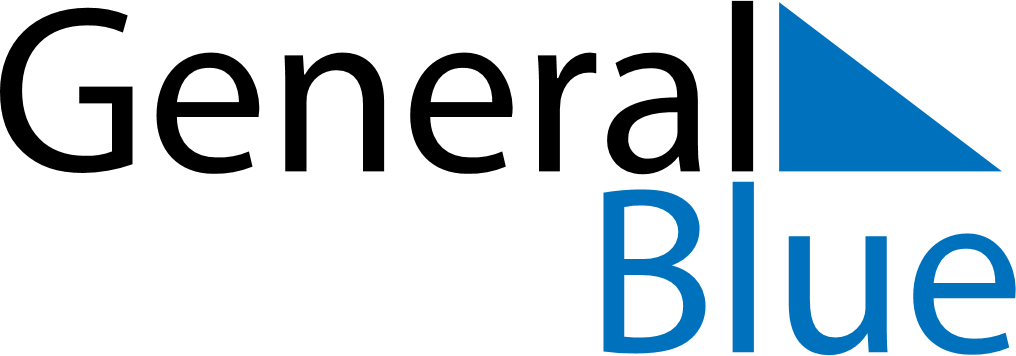 Daily PlannerSeptember 21, 2025 - September 27, 2025Daily PlannerSeptember 21, 2025 - September 27, 2025Daily PlannerSeptember 21, 2025 - September 27, 2025Daily PlannerSeptember 21, 2025 - September 27, 2025Daily PlannerSeptember 21, 2025 - September 27, 2025Daily PlannerSeptember 21, 2025 - September 27, 2025Daily Planner SundaySep 21MondaySep 22TuesdaySep 23WednesdaySep 24ThursdaySep 25 FridaySep 26 SaturdaySep 27MorningAfternoonEvening